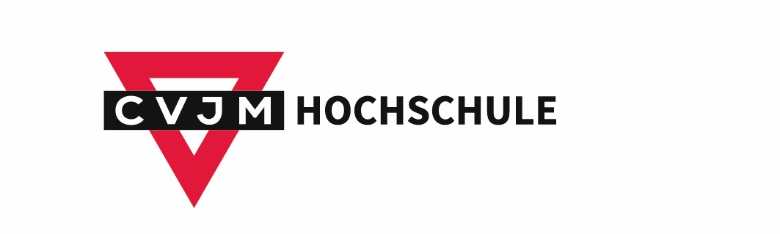 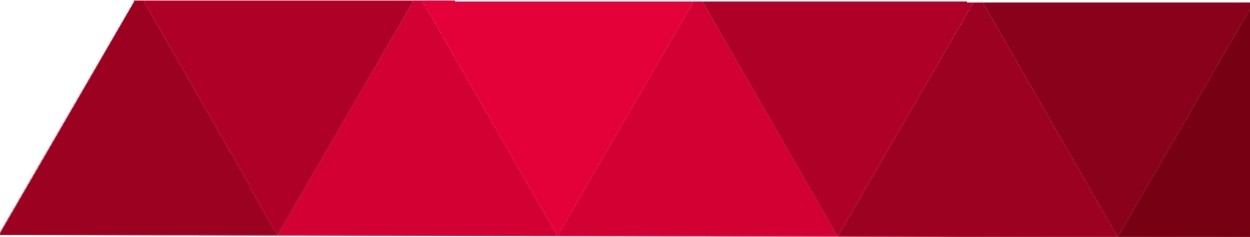 Studierenden-Infobogen zum Praxismodul (P)  Bei Interesse an einem Auslandspraxisphase senden Sie diesen Bogen bitte an das International Office: Sabrina Köhler koehler@cvjm-hochschule.de Danke! Bitte in diese Spalte schreiben: Name Studierende/-r: 	Aktuelle eMail-Adresse: Derzeitiger Wohnort (PLZ + Ort): Schulbildung; Zivi, Bufdi, FSJ; Praktika; Berufsausbildung, vorheriges Studium/Berufstätigkeit, sonstige Qualifikation/-en: Aktuelle Berufstätigkeit: - Was? Seit wann? Derzeitige ehrenamtliche oder (Honorar-)Tätigkeit: -Seit wann?   Vorherige/-r Auslandsaufenthalt/-e?   Wenn ja, ….Land/Stadt/Ort? Welche Tätigkeit? Zeitraum/Wann? Träger/entsendende Organisation? Ihre zwei wichtigsten Lernerfahrungen je Auslandsaufenthalt?Haben Sie schon Monate aus Ihrem Erasmus Kontingent (auch Zero-Grant) entnommen? Wenn ja, wieviele? Ideen für die Praxisphase/-n im Praxismodul? OrtZeitraum Arbeitsbereich/TätigkeitsfeldTräger/Organisation qualifizierte/-r Praxisanleiter/-in vor Ort in Aussicht?Bei geplantem Auslandspraktikum: Ideen und Vorstellungen Was ist Ihre Motivation?Im Ausland ist u.U. vieles anders als in Deutschland. Wie gut können Sie sich fremden Lebensgewohnheiten anpassen?Welches Land? geplanter ZeitraumArbeitsbereich/Tätigkeitsfeld (gewünschter) Träger/Organisation Was möchten Sie dort lernen?Was möchten Sie dort einbringen?qualifizierte/-r Praxisanleiter/-in vor Ort in Aussicht? Nachweis über ausreichende Sprachkenntnis (Verkehrs-/Arbeitssprache an der Stelle)? Welcher Nachweis? – Welche Sprache? Finanzierung? Haben Sie bereits recherchiert zu Versicherung, Impfung, Visum…? Offene Fragen, zu Klärendes, sonstiges: 